2018-2019 Gwinnett Regional Science and Engineering Fair Liability Agreement, Ethics Statement, Media Release & Permission Form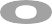 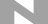 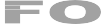 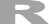 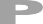 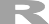 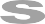 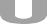 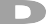 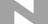 I, my parents, and my sponsor agree to abide by all rules and regulations set forth in the GSEF/INTEL ISEF Rules for Precollege Science Research 2019. We will not contest in any manner decisions made by the Gwinnett Regional Science and Engineering Fair staff or judges. We understand that when I participate in a competition of this nature, there will be a certain amount of subjectiveness in these decisions. We agree and understand that judges must evaluate certain aspects of my research that are objective, and they must also evaluate interpretive aspects of my entry which are qualitative in nature. I, my parents, and my sponsor we agree to abide by the decisions of the judges, which are final. We will not accuse, hold liable, or threaten in any way the Gwinnett Regional Science and Engineering Fair staff, judges, or Gwinnett County Public Schools.Scientific fraud and misconduct are not condoned at any level of research or competition. Plagiarism, use or presentation of other researcher’s work as one’s own, and fabrication or falsification of data will not be tolerated. Fraudulent projects will fail to qualify for competition in all affiliated fairs, the GSEF, and INTEL ISEF.I have read the GSEF/INTEL ISEF Rules for Precollege Science Research 2019, agree to abide by them, and understand that failure to do so will result in disqualification.Revised April 2018Student -  Printed NameSchoolStudent SignatureDateParent -  Printed NameParent SignatureDateMEDIA RELEASE & PERMISSION FORMMEDIA RELEASE & PERMISSION FORMMEDIA RELEASE & PERMISSION FORMI give permission for my child to be photographed/filmed/interviewed in connection with a news story about the Gwinnett Regional Science and Engineering Fair. I am aware my child is entering the Gwinnett Regional Science & Engineering Fair on February 22, 2019.I give permission for my child to be photographed/filmed/interviewed in connection with a news story about the Gwinnett Regional Science and Engineering Fair. I am aware my child is entering the Gwinnett Regional Science & Engineering Fair on February 22, 2019.I give permission for my child to be photographed/filmed/interviewed in connection with a news story about the Gwinnett Regional Science and Engineering Fair. I am aware my child is entering the Gwinnett Regional Science & Engineering Fair on February 22, 2019.Parent/Guardian SignatureDateParent’s Email:Date